МАОУ СОШ №67 г. ТомскаЯгницина В.А. — учитель математикиМБОУ СОШ № 86 г. СеверскЯгницина Е.А. — учитель математикиАВТОРСКИЙ ПОДХОД ИЗУЧЕНИЯ 
ЗНАЧЕНИЙ СИНУСА, КОСИНУСА, ТАНГЕНСА 
И КОТАНГЕНСА УГЛОВ 
ПО ЕДИНИЧНОЙ ОКРУЖНОСТИг. Томск – 2013 г.ТЕХНОЛОГИЯ ПОСТРОЕНИЯ И ИЗУЧЕНИЯ ТРИГОНОМЕТРИЧЕСКОЙ ОКРУЖНОСТИЧИСЛОВАЯ ОКРУЖНОСТЬ НА КООРДИНАТНОЙ ПЛОСКОСТИ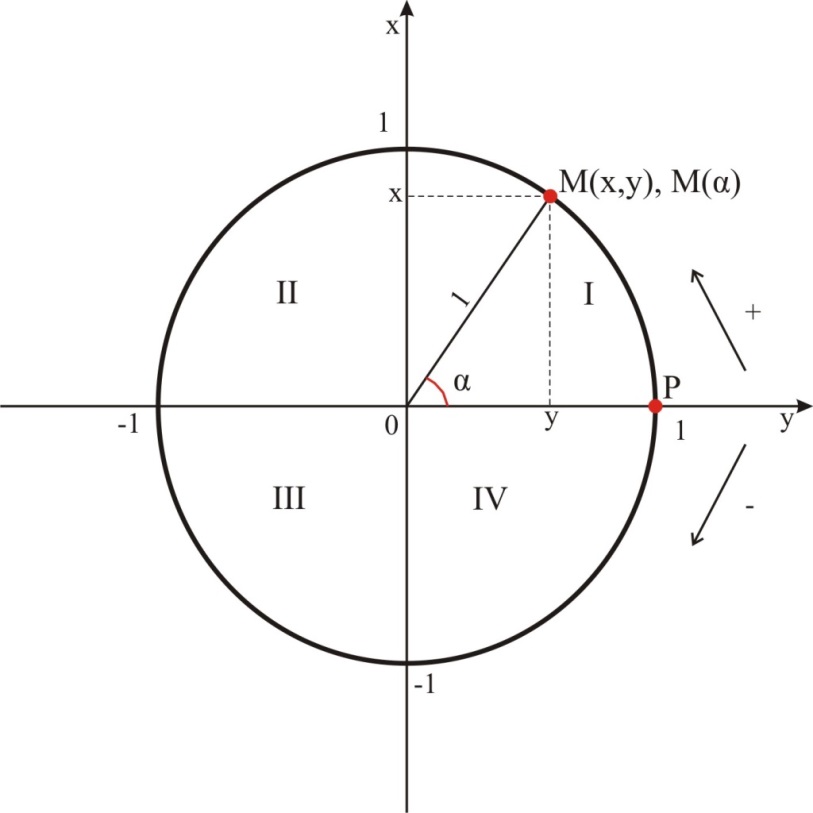 Рисунок 1.Р(1;0); ОР – начальный радиус, R=1Распределить градусную меру по окружности.Для этого надо: Разделить радиусы окружности пополам и, приложив линейку к этим точкам параллельно осям, сделать засечки по окружности.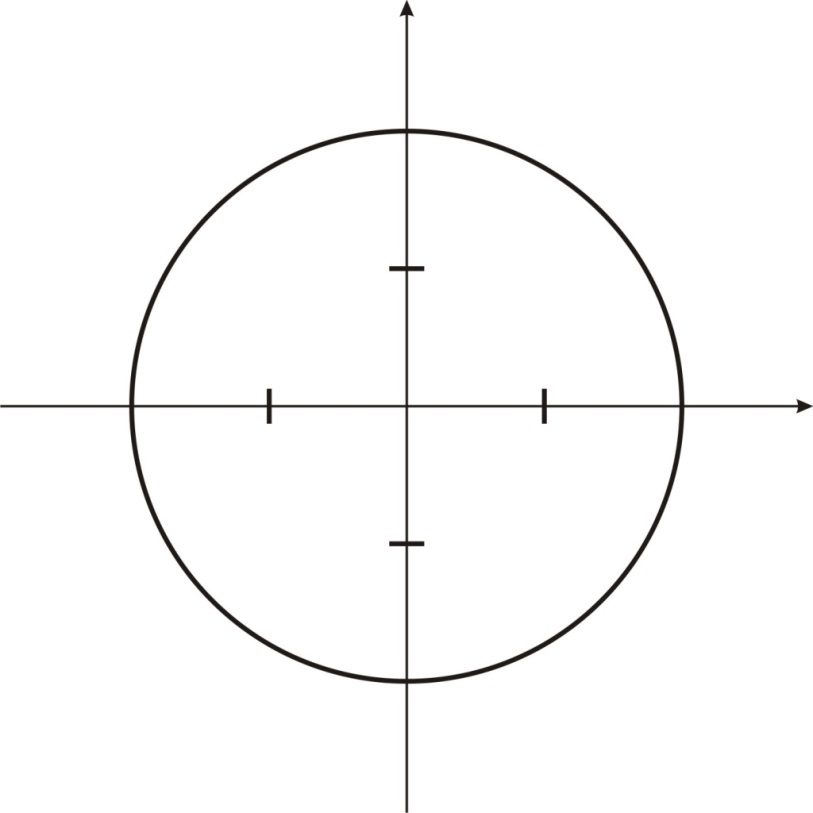 Рисунок 2а.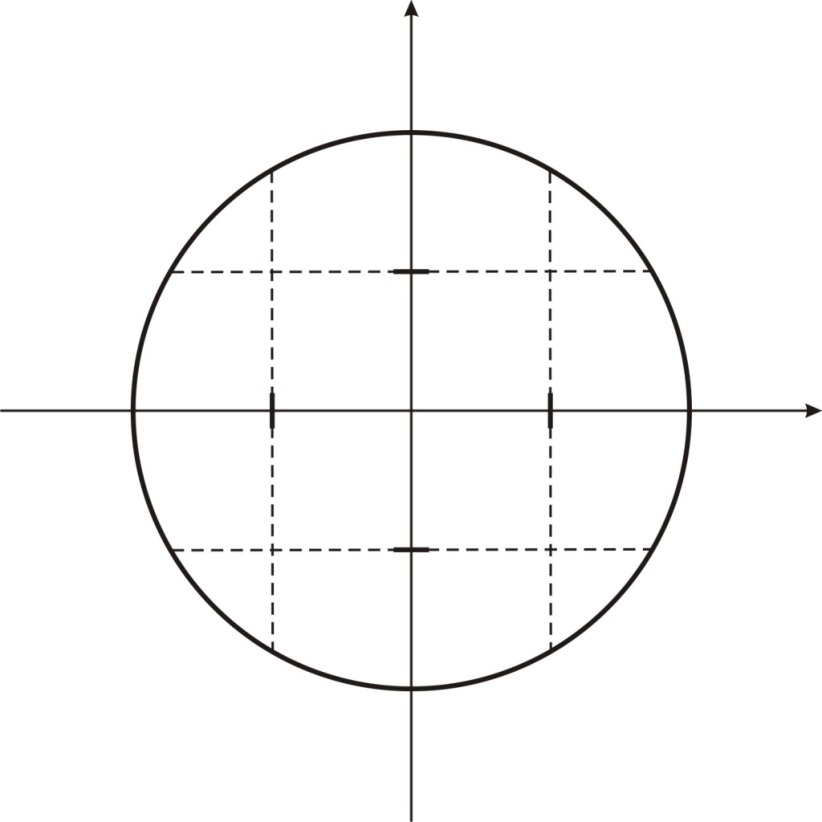 Рисунок 2б.Далее среднюю дугу в каждой четверти разделить пополам (на глаз). Подписать градусы около получившихся точек (на внешней стороне круга).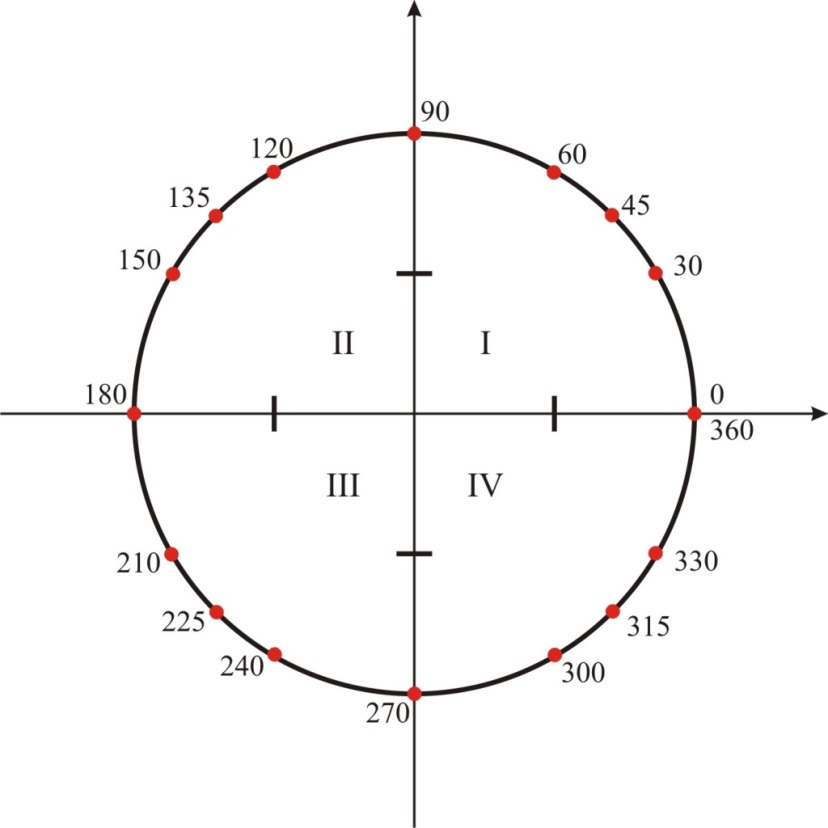 Рисунок 3.Условимся называть точки в четвертях по уровню расположения:верхняя точка (в.т.)средняя точка (с.т.)нижняя точка (н.т.)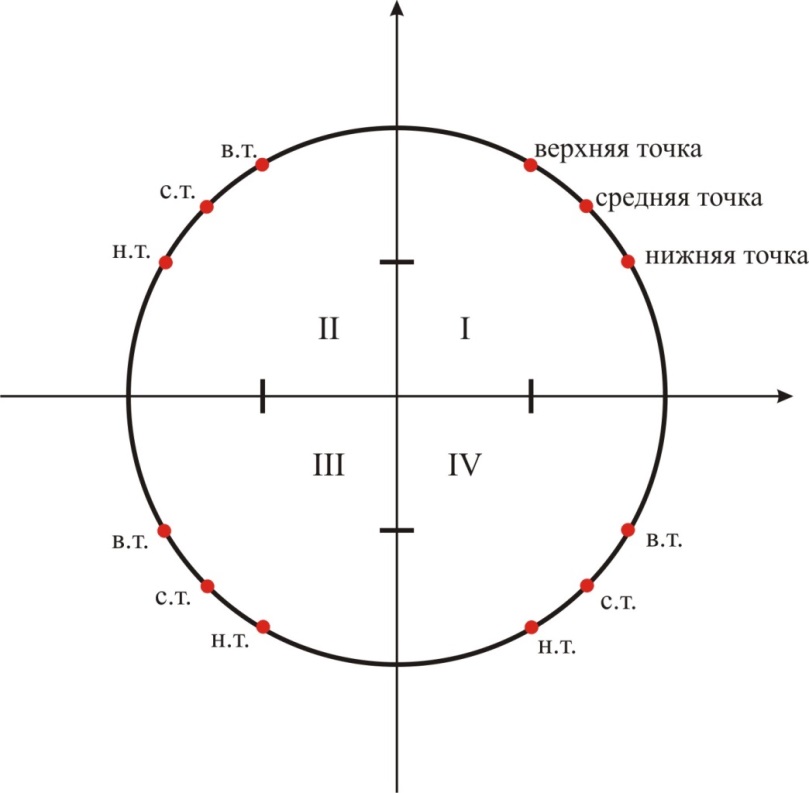 Рисунок 4.Подобное название точек по четвертям облегчит нам работу в дальнейшем при закреплении.Для закрепления можно задать вопросы:Назовите градусную меру углов расположенных в III (I, II, IV) четверти.Вопрос – ответ:II четверть, нижняя точка (ответ: 150°)III четверть, средняя точка (ответ: 225°) и т.д.Назовите положение точки на окружности, соответствующий 120°; 315°; 240°; 180°; 45°; 270°и т.д.РАСПРЕДЕЛЕНИЕ РАДИАННОЙ МЕРЫ УГЛОВЫХ ВЕЛИЧИН.Угол в 1 радиан есть центральный угол, опирающийся на такую дугу окружности, длина которой равна радиусу этой окружности.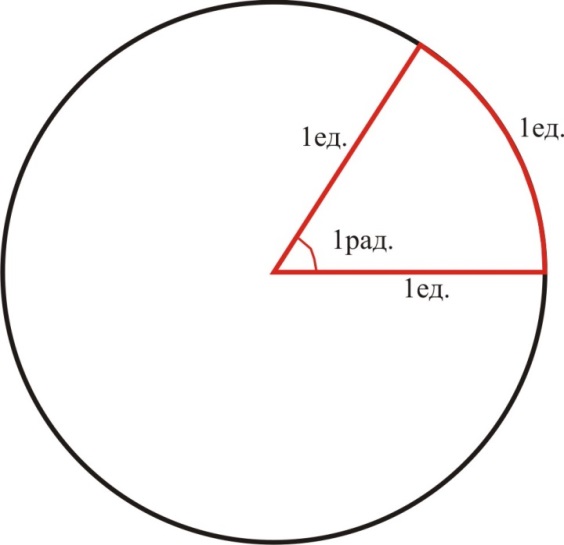 Длина С окружности радиуса R вычисляется по формуле . Если R=1, то С=2. – это полный оборот точки Р. Тогда длина половины окружности равна , длина четверти окружности равна ; таким образом получим радианную меру углов в точках пересечения окружности с осями: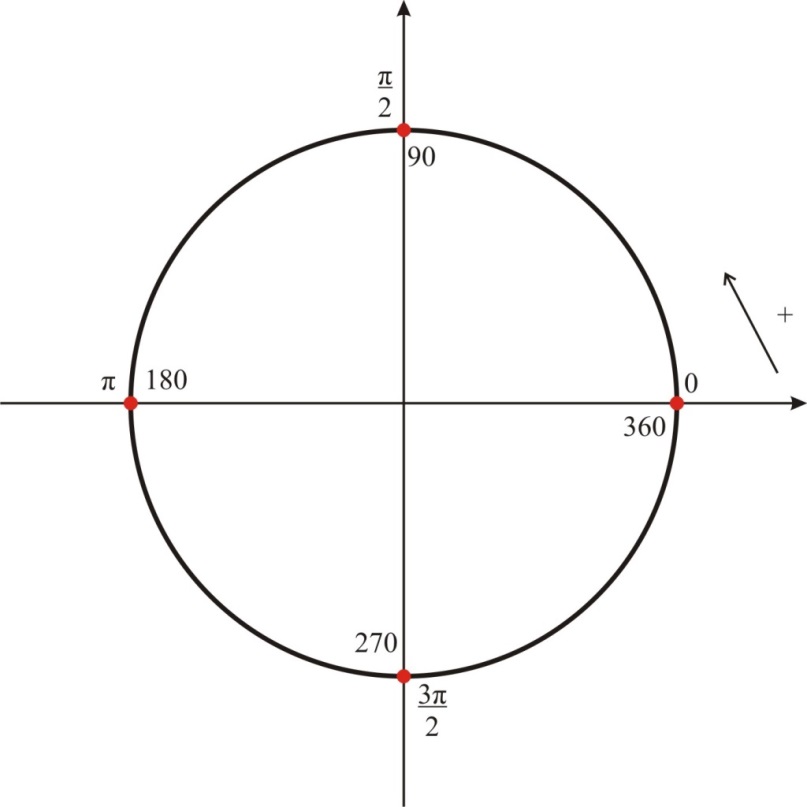 Рисунок 5.Далее распределим радианную меру углов для оставшихся точек окружности, сначала только для углов 1 четверти:180°:30°=3    т.е. углу в 60° соответствует  радиан.180°:30°=6    т.е. углу в 30° соответствует  радиан.180°:45°=6    т.е. углу в 45° соответствует  радиан.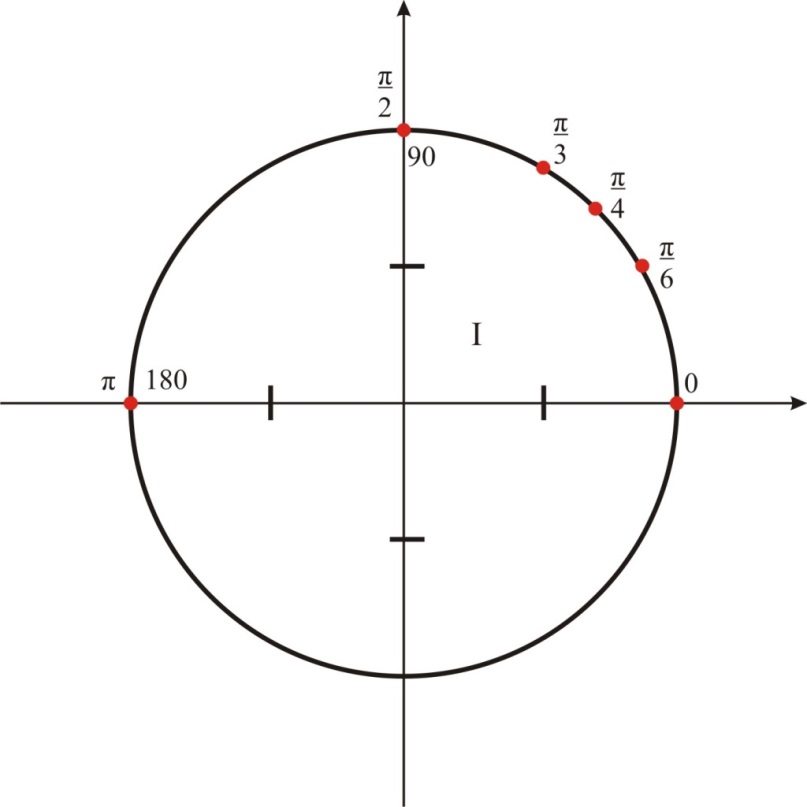 Рисунок 6.Чтобы получить радианную меру в остальных четвертях воспользуемся циркулем: измерим длину дуги соответствующей точке  и не изменяя раствора циркуля «прошагаем» по окружности, отмечая получившиеся точки и подписывая их, проговаривая количество «шагов».Один раз  деленное на 3 — ,Два раза  деленное на 3 — ,Три раза  деленное на 3 — , сокращаем и получаем точку Четыре раза  деленное на 3 — ,Пять раз  деленное на 3 — ,Шесть раз  деленное на 3 — , сокращаем и получаем точку 2Аналогично поступаем с точками  и , обязательно проговаривая вслух количество пройденных шагов (дуг).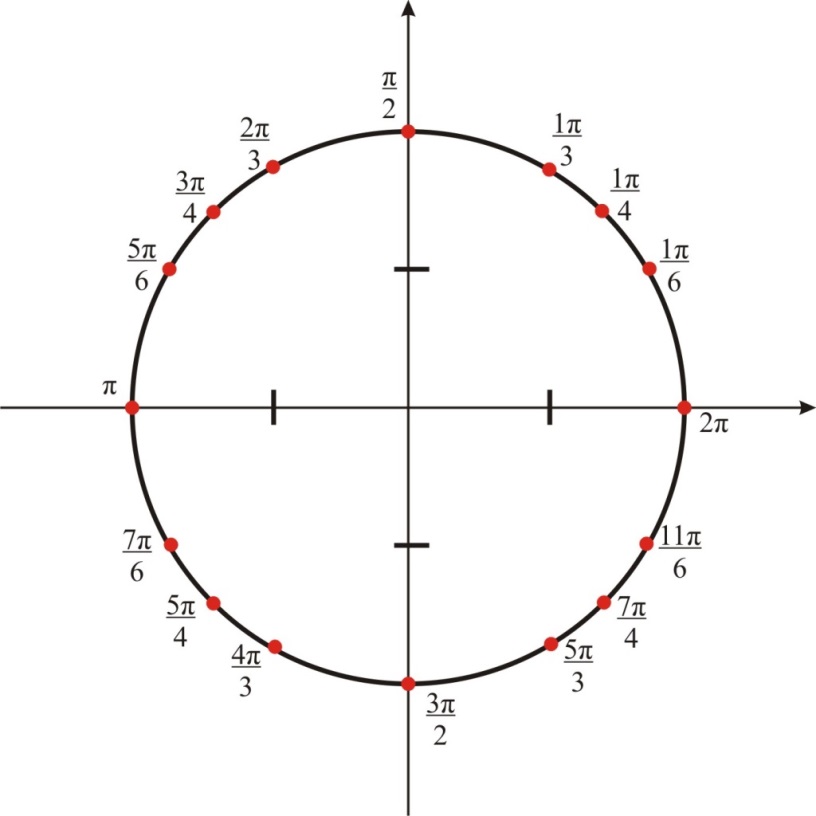 Рисунок 7.Таким образом, без вычислений, наглядно и понятно мы распределим радианную меру углов на всей окружности.Как бы легко и просто это не было, окружность получилась, загружена надписями.Для облегчения запоминания радианной меры угла надо окружность «разъединить» на три окружности и показать «прием» запоминания.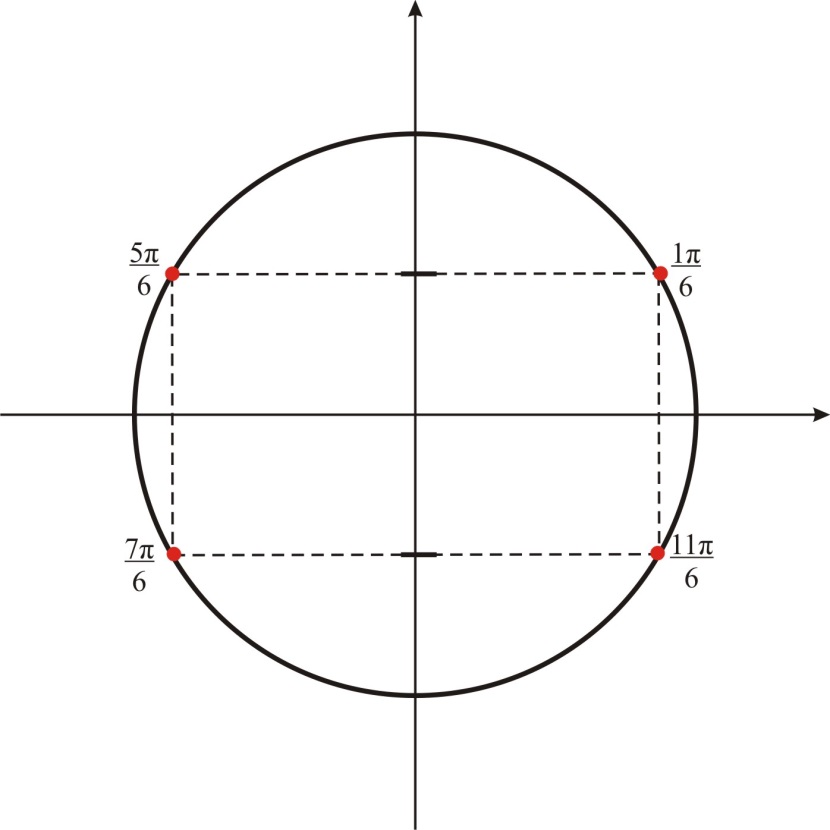 Рисунок 8а.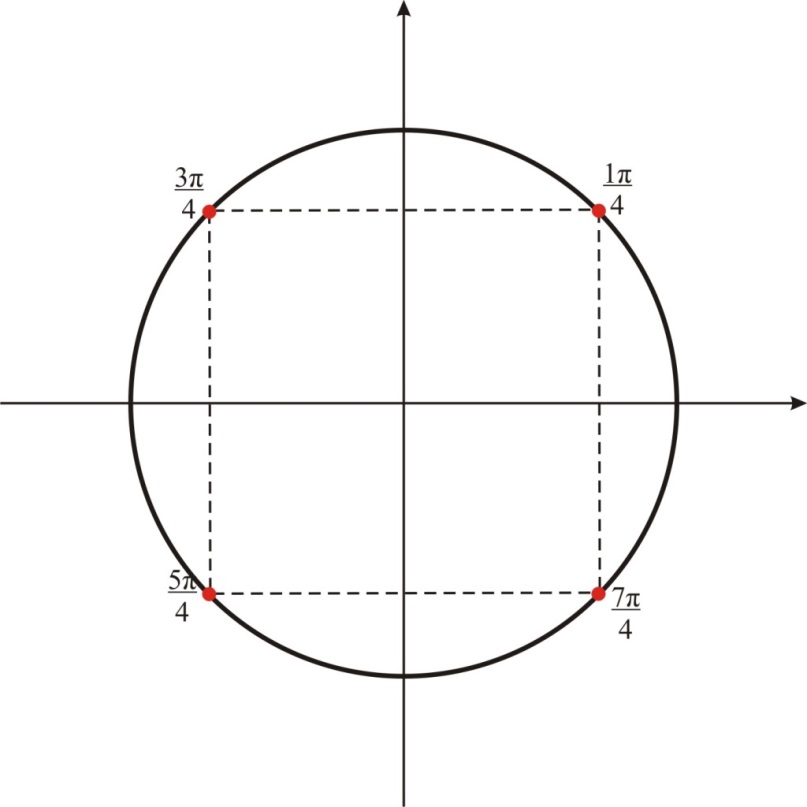 Рисунок 8б.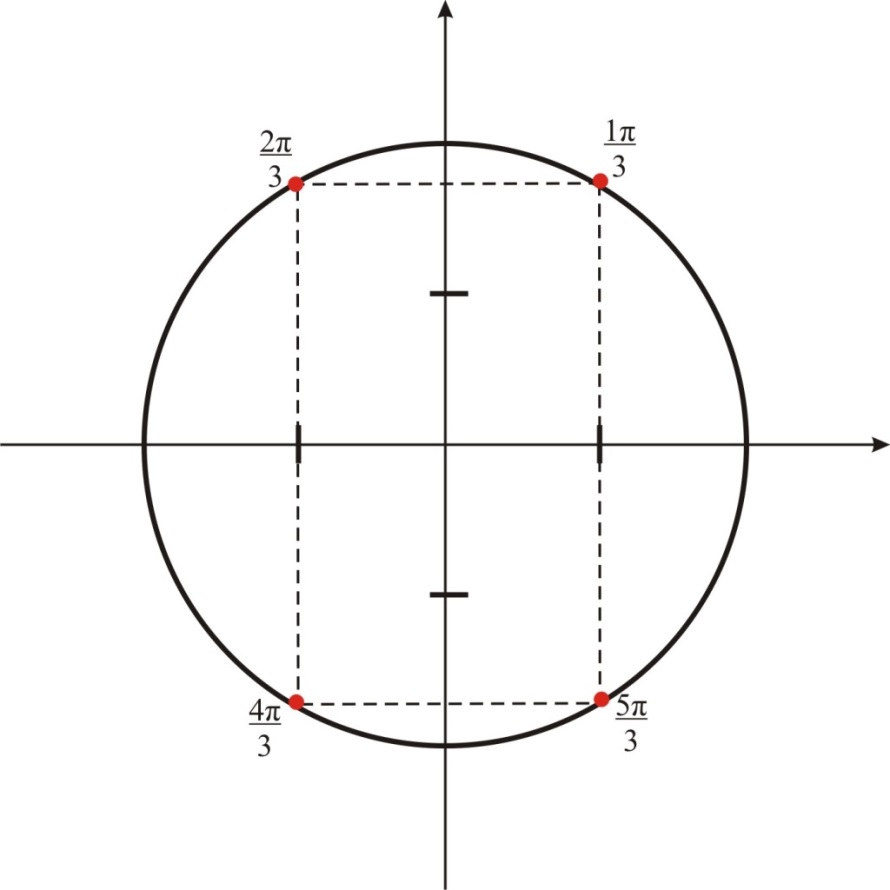 Рисунок 8в.В первых четвертях выделить и подписать радианную меру угла для трех точек, отталкиваясь от этой точки построить прямоугольники ,проводя стороны параллельно осям в каждой окружности. Получим три прямоугольника:Рисунок 8а — узкий горизонтальный (лежачий)Рисунок 8б — квадратРисунок 8в — узкий вертикальный (стоячий)И из окружности на рисунке 7 выписать радианные меры углов около вершин четырехугольников. По рисункам видно: каков знаменатель дроби в первой четверти, такие же знаменатели и по вершинам соответствующего четырехугольника.Под каждой окружностью построим систему координат и выпишем только числители дробей и придумаем как их запоминать.Вопросы на закрепление:Вопрос—ответII четверть, «нижняя точка»     (ответ: )IV четверть, «верхняя точка»     (ответ: )III четверть, «нижняя точка»     (ответ: ) и т.д.Во II четверти назвать «верхнюю точку» («нижнюю точку» или «среднюю точку»).Этой работе уделять особое внимание.Предложить учащимся в тетрадях самостоятельно построить окружность, отметить на ней все точки и подписать градусную и радианную меры при движении точки Р(1;0) в отрицательном направлении.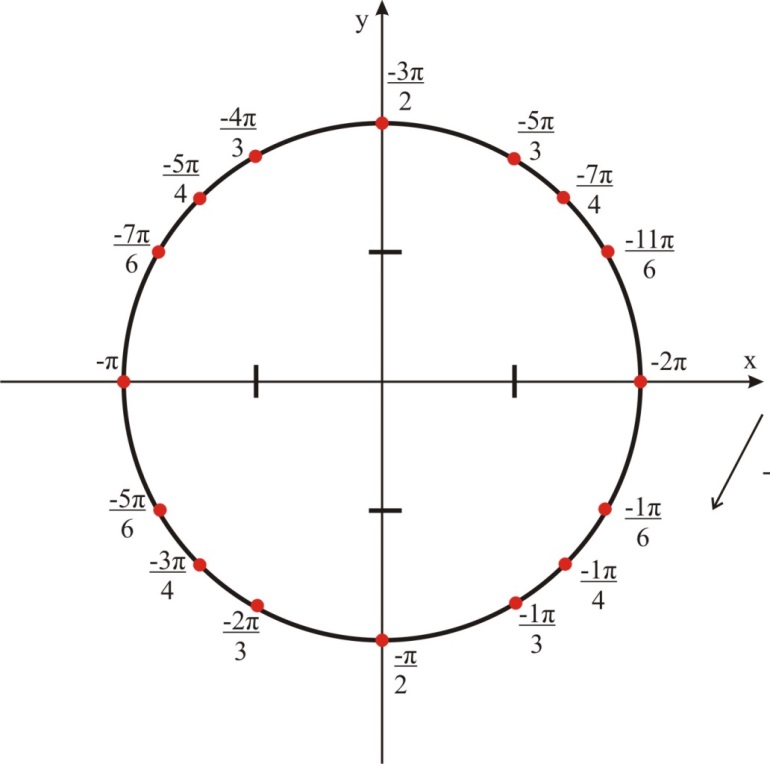 Рисунок 9. «Разместим» на единичной окружности числовую прямую, (единичный отрезок должен быть равен радиусу окружности) для этого «наматываем» числовую прямую на окружности подписываем числа (Рисунки 10а и 10б).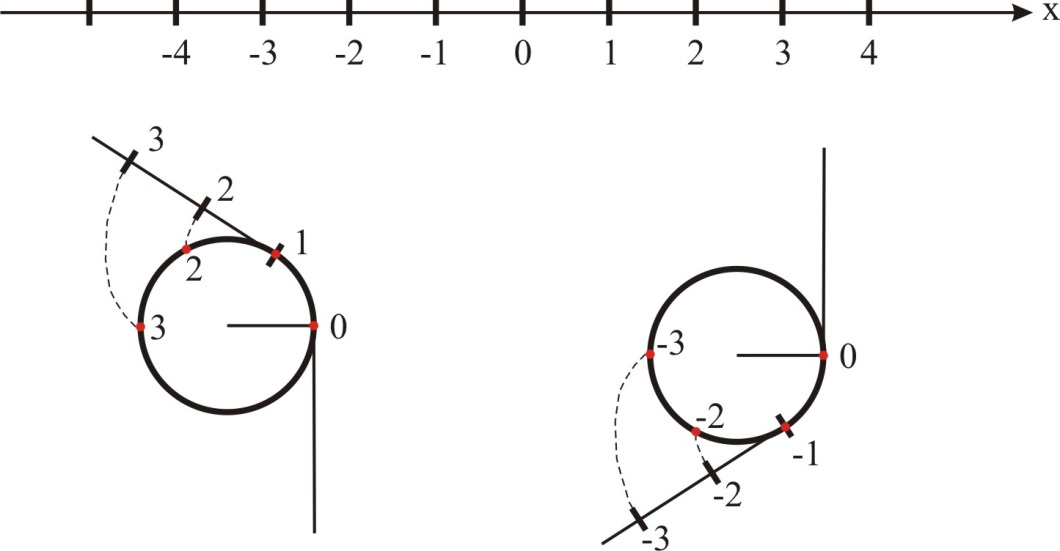 Рисунок 10а.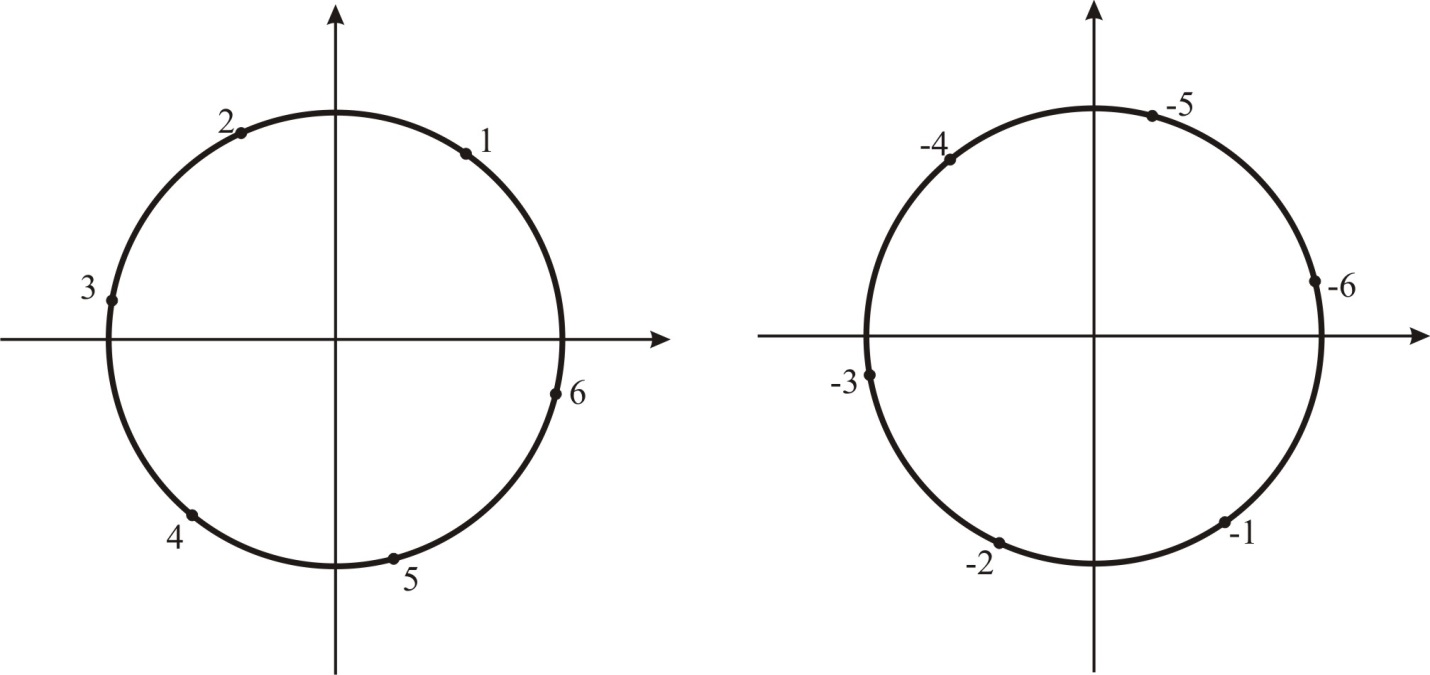 Рисунок 10б.ОПРЕДЕЛЕНИЕ СИНУСА И КОСИНУСА.Если точка М числовой окружности соответствует числу t,то абсциссу точки М называют косинусом числа t и обозначают cos t, а ординату точки М называют синусом числа t и обозначают sin t.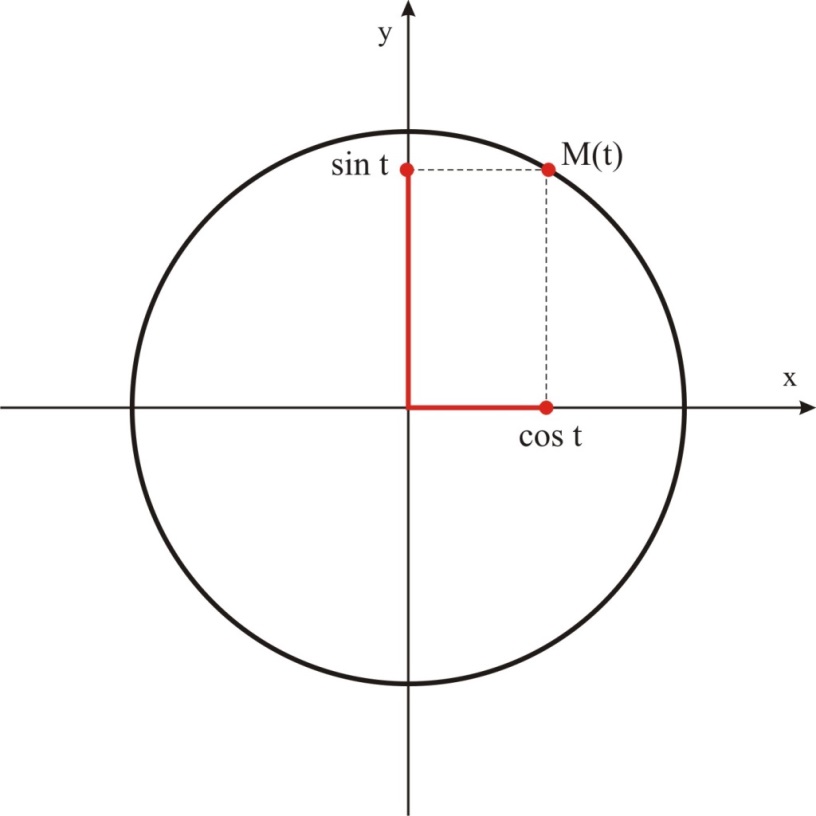 Рисунок 11.если  M(t) = M(x,y)x = cos ty = sin tСледовательно, для нахождения синуса и косинуса всех точек окружности надо опустить перпендикуляры из каждой точки окружности на оси y и x (соответственно).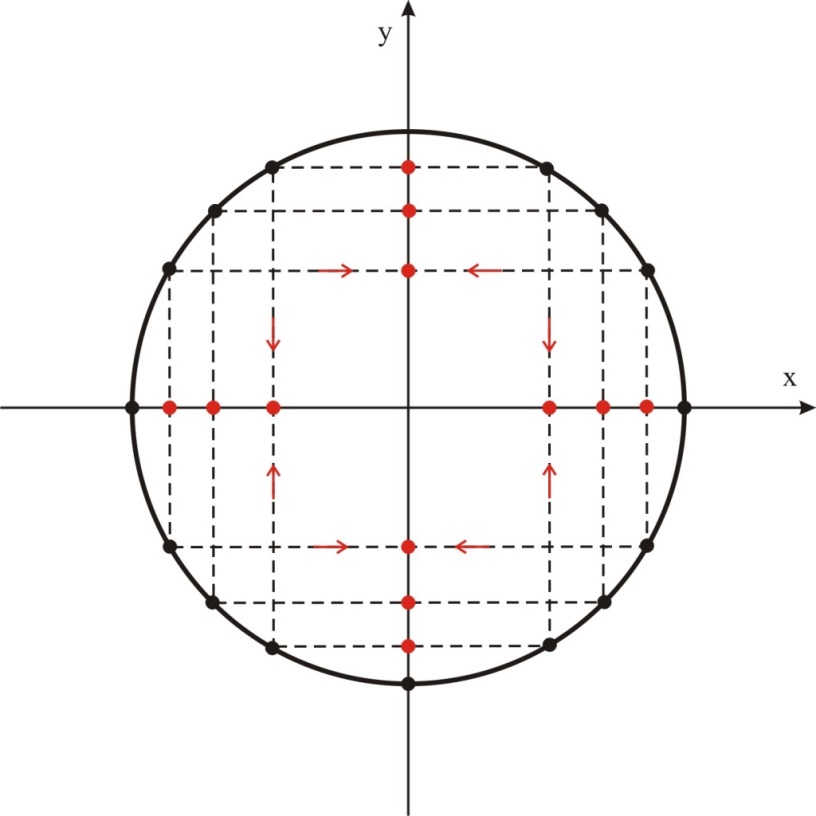 Рисунок 12.и поярче выделим точки пересечения с осями координат.Отступим от строгой математики и вспомним детскую считалочку «до трех»:Мы по городу идемРаз, два, три,Дружно песенку поемРаз, два, три. и т.д.так мы пронумеруем на каждой оси точки, двигаясь от центра к концам радиуса: 1, 2, 3: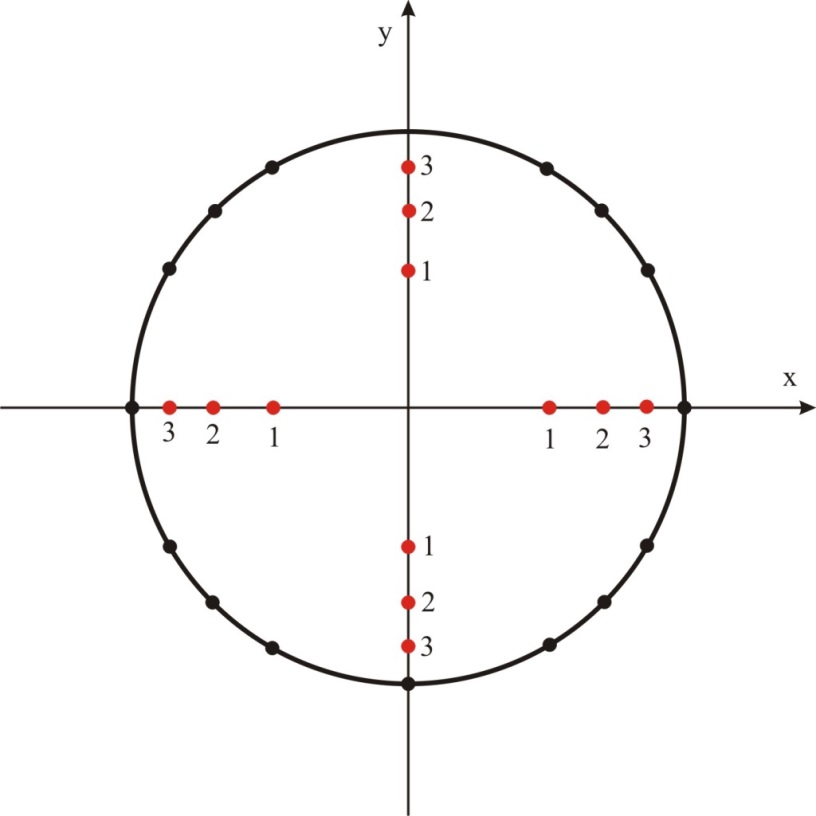 Рисунок 13.Важно! разобрать с классом под каким номером 1, 2 или 3 проектируются на оси Х или Y каждая точка окружности. В этом заключен залог успеха в будущих ответах для значений синуса и косинуса углов.Вопрос: под каким номером спроектирована на оси Х (или Y) ; ; ; ;  …?Далее продолжим «игру» и каждый номер точки «спрячем» под знак , , ,  т.к. =1, то над номером 1 можно не писать знак корня.Для получения ответов синуса и косинуса, осталось только подписать знаменатель «2» к данным корням, получим: , , , для x<0 и y<0 перед дробями поставить знак минус «-».Итак, в полученных дробях меняется только числитель, а это и есть номер точки под которым данный угол спроектирован на оси х (или y).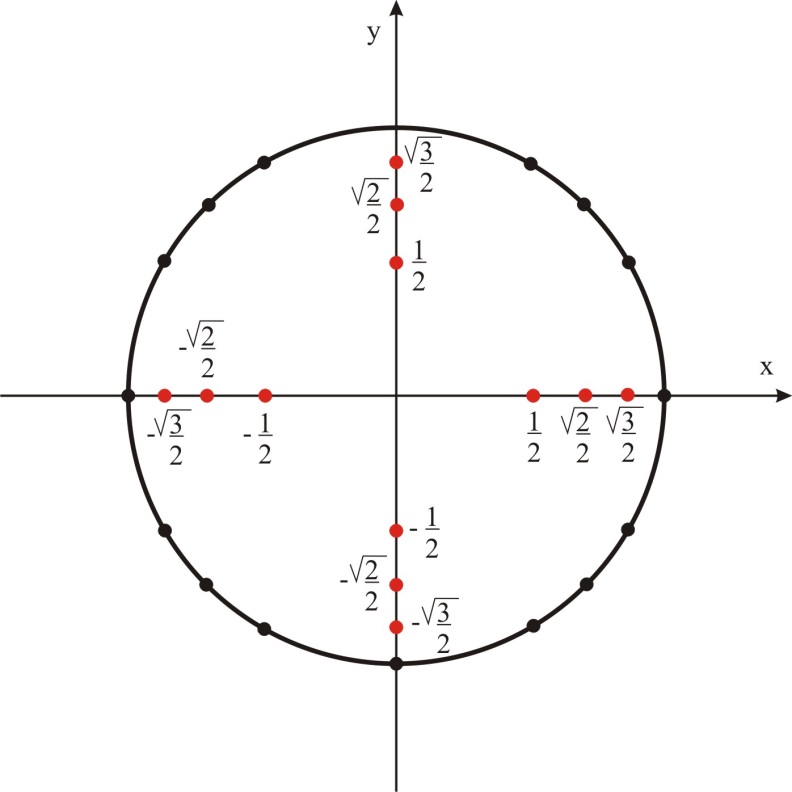 Рисунок 14.Необходимо провести тренинг:Не глядя на окружность назвать значения sin 30; sin 150; sin 240 …, cos 210, cos 33 и т.д.Уделить особое внимание углам 90°, 180°, 270°, 360°ЗНАЧЕНИЕ ТАНГЕНСА И КОТАНГЕНСА.Строим на окружности ось тангенсов; проведем через точку Р(1;0) прямую параллельную оси ординат. В окружности проведем радиус-векторы и продолжаем их до пересечения с осью тангенсов.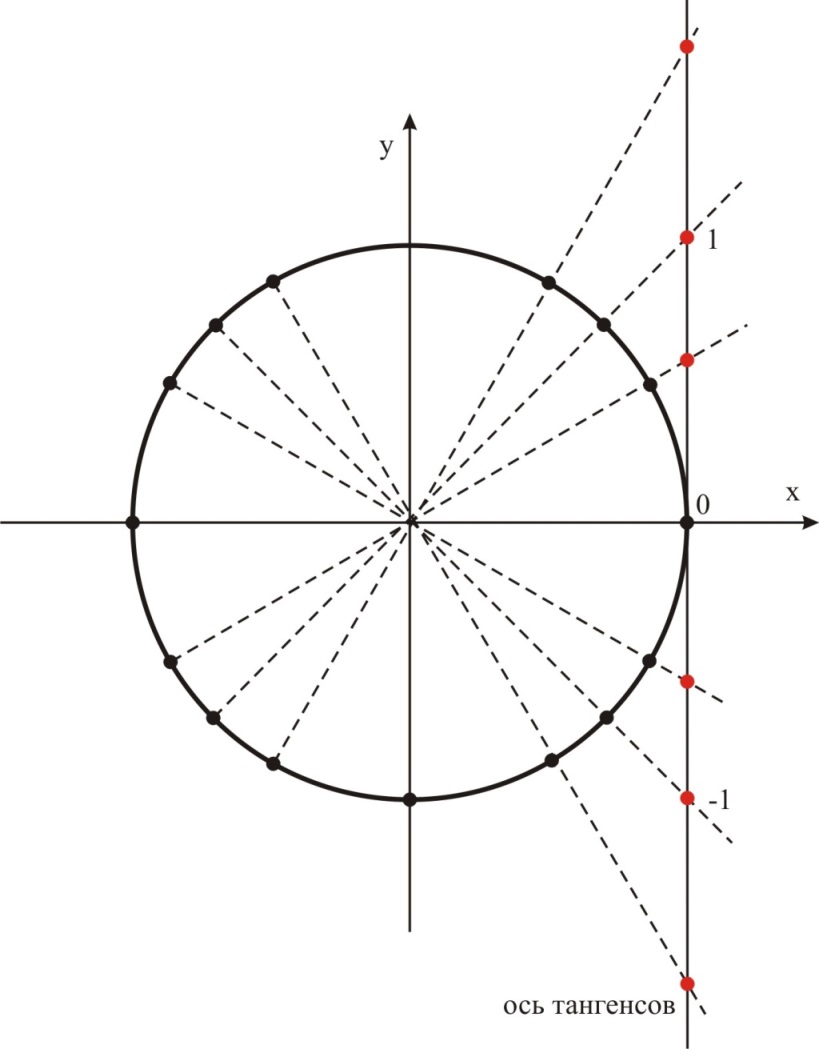 Рисунок 15.Получим 7 точек, три из которых подписываем сразу же, это: ±1, 0Тем самым мы получили значения для tg 45 = tg 225 = 1 и tg 135 = tg 315 = -1,   tg 0 = tg 180 = 0.Для получения остальных значений воспользуемся формулой           tg α = tg 30 =  = :  = tg 60 =  =  :   = tg 120 =  =  :    = - tg 150 =  =  :  = - Таким образом, мы подписали все значения на оси тангенсов.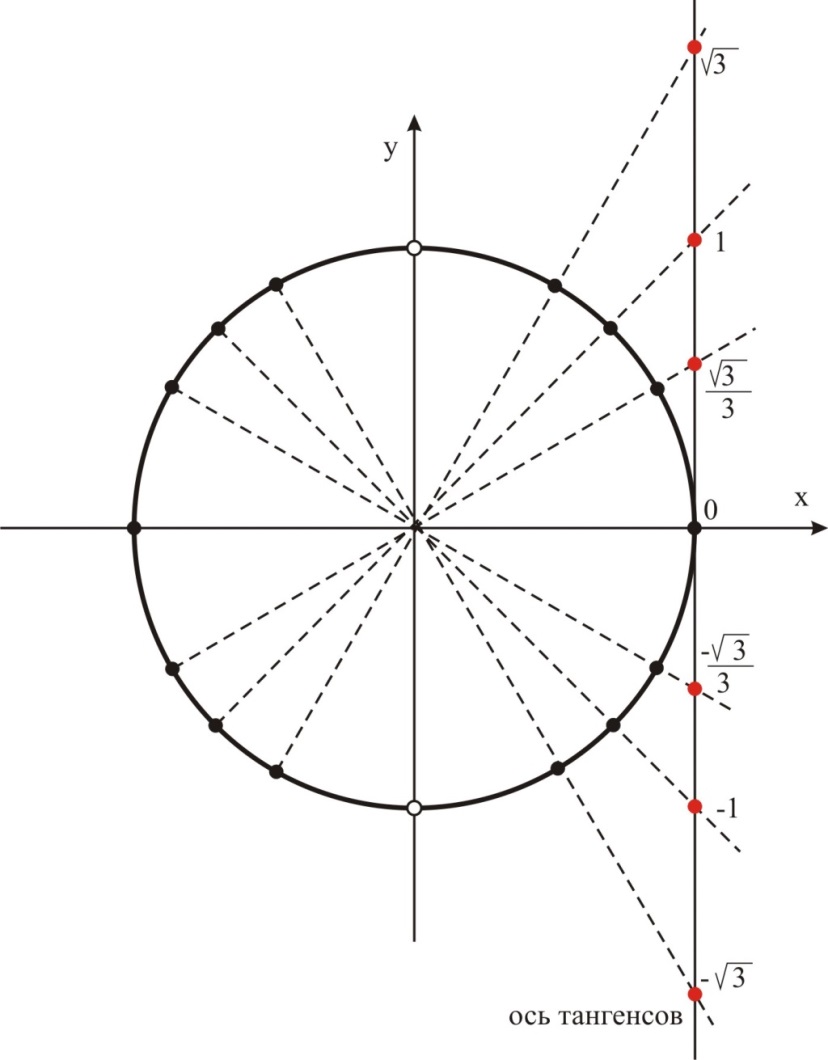 Рисунок 16.Через точку окружности (1;0) проводим прямую параллельную оси абсцисс и продолжаем все радиус-векторы до пересечения с ней. Мы получили ось котангенсов. Аналогично расставляем на ней значения котангенса для всех углов от 0° до 360°, считая по формуле ctg α = 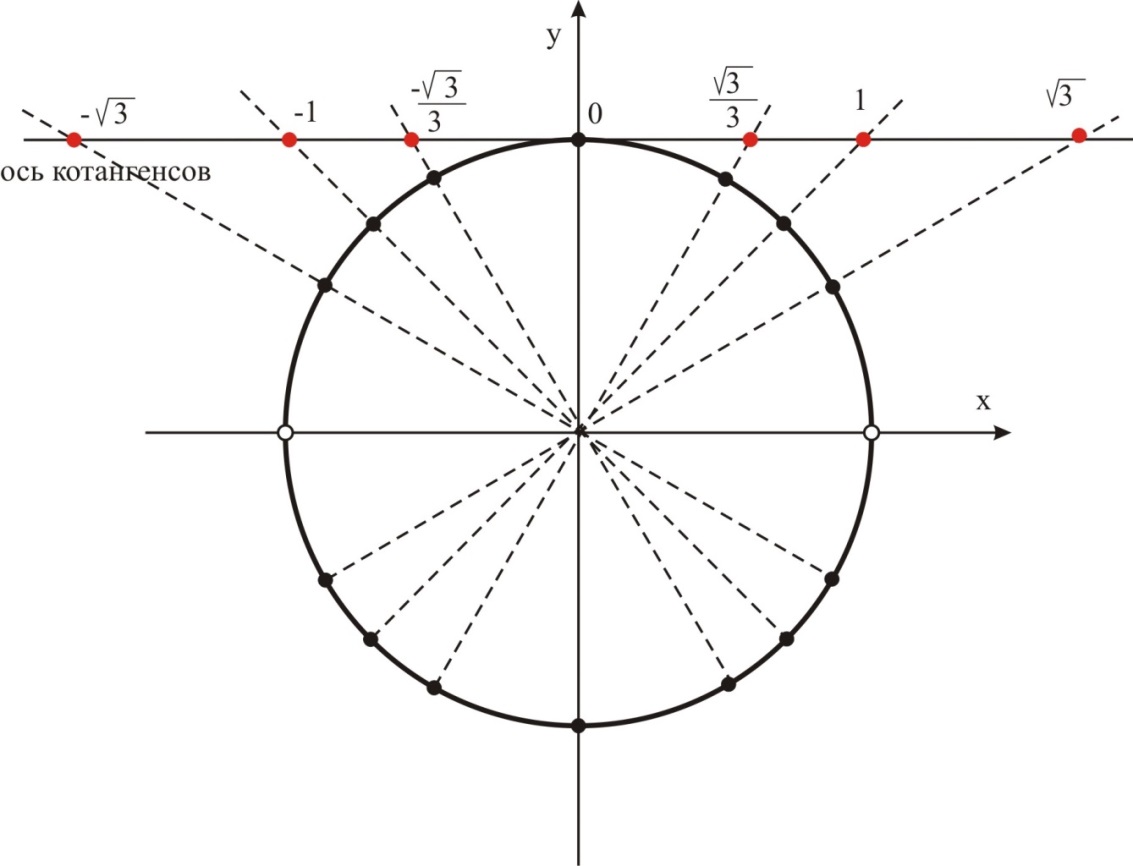 Рисунок 17.После построения оси тангенсов и оси котангенсов обязательно провести тренинг по нахождению соответствующих значений углов.В результате проделанной работы мы получили числовую окружность (см. рисунок 18.) Она получилась очень загруженной, но так как каждая точка и каждое число были построены и подписаны самим учеником, то окружность не вызывает страха.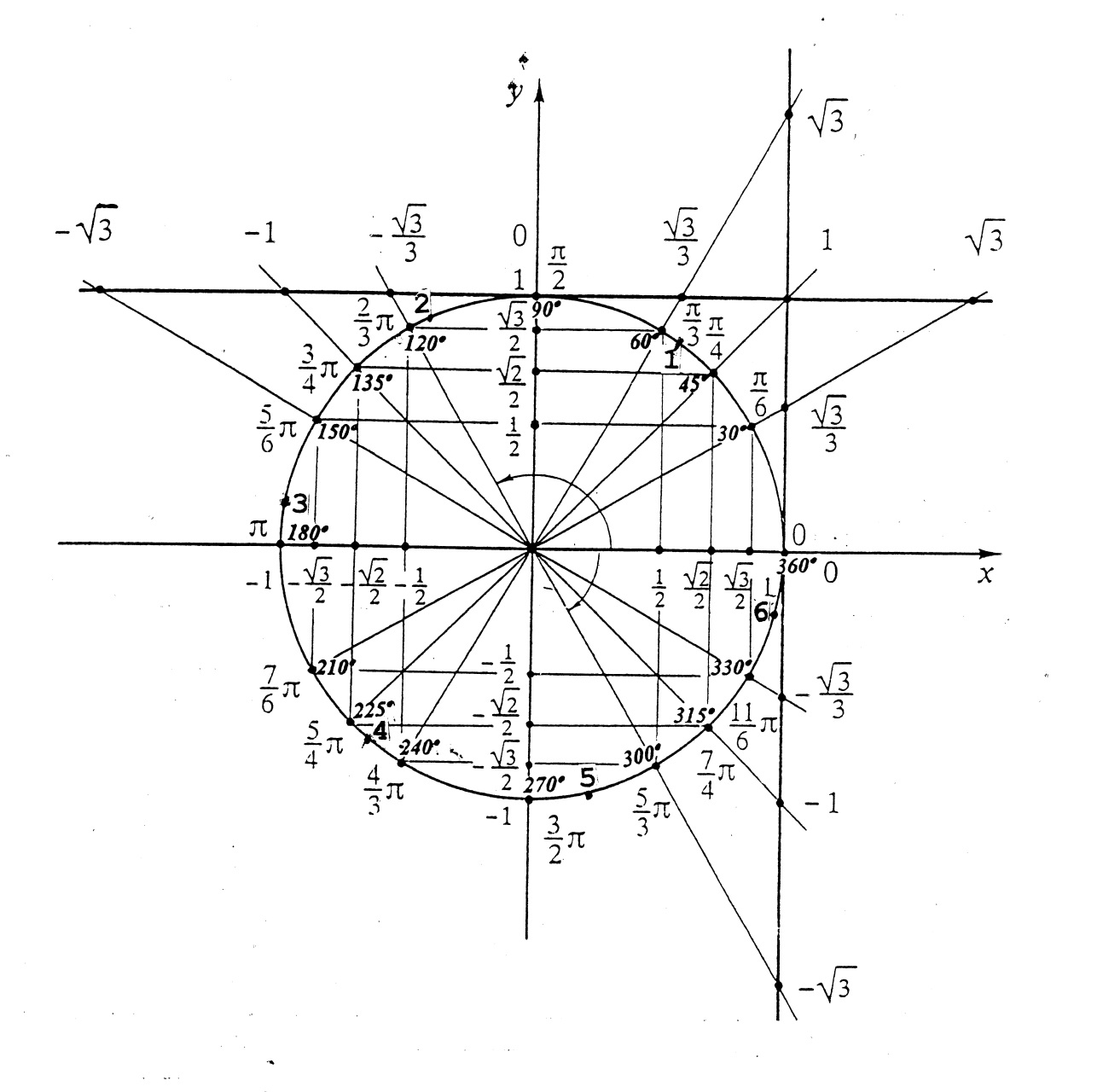 Рисунок 18.ЧТО ДАЕТ ПОДОБНАЯ ТЕХНОЛОГИЯ ПОСТРОЕНИЯ ТРИГОНОМЕТРИЧЕСКОЙ ОКРУЖНОСТИ?Не надо заучивать таблицу значений тригонометрической функции от 0° до 360°, это сложная работа все равно забудется.Используя подобный подход для изучения тригонометрической окружности, ученик на любой контрольной работе или экзамене сможет быстро нарисовать её, не подписывая никаких чисел, воображение и память помогут вспомнить значение каждой точки на осях и окружности.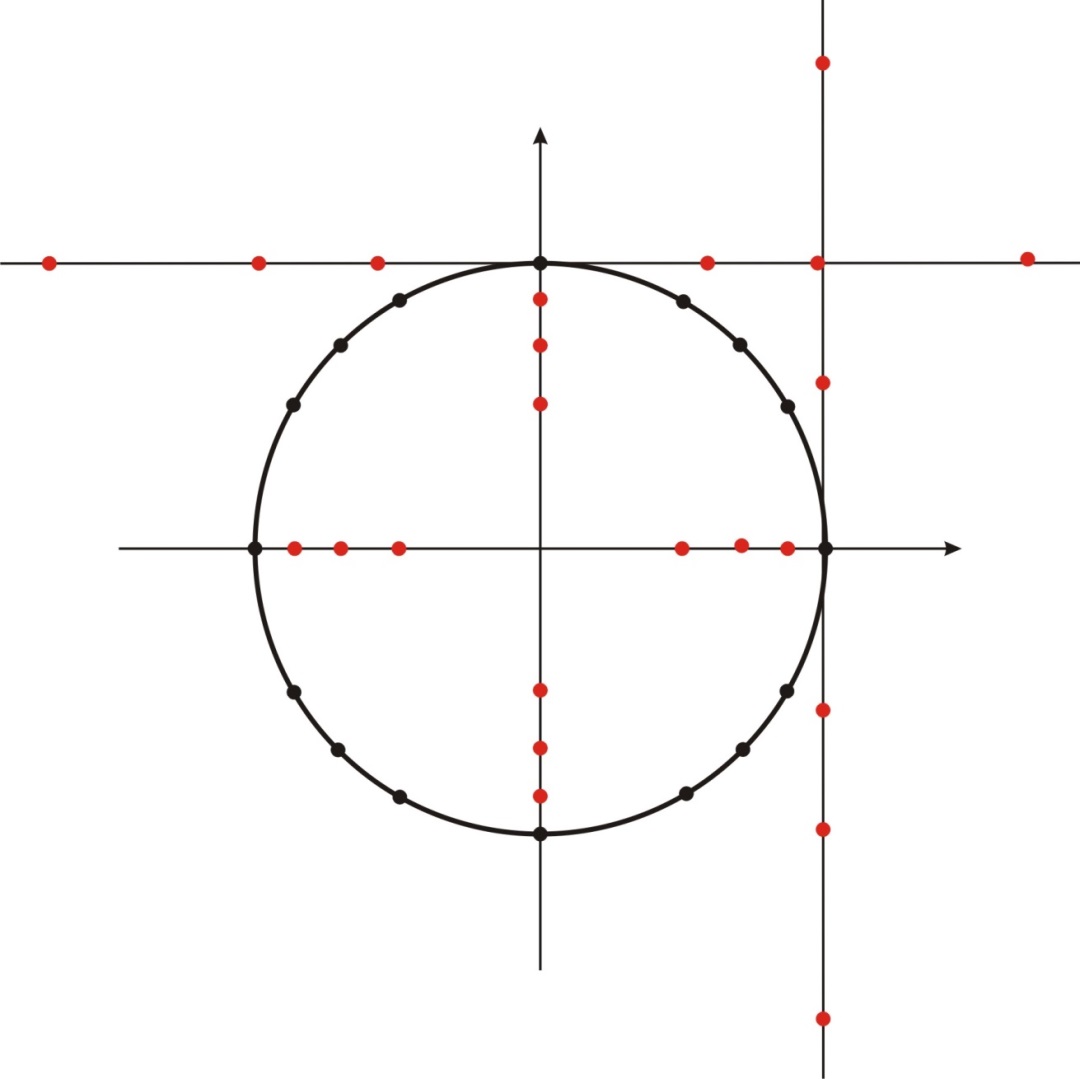 Рисунок 19.Ученик не будет переживать, что он не может вспомнить какие-то значения, а будет «действовать», чтобы найти нужный ответ.Учащийся, хорошо овладевший понятием «числовая окружность», свободно и непринужденно работающий с ней, достаточно уверенно обращается и с тригонометрическими функциями.ДЛЯ ЗАКРЕПЛЕНИЯ ДАННОЙ ТЕМЫВ качестве домашней работы задаю построить такую же окружность, но аккуратно и в цвете. Мотивируя это тем, что на уроке мы торопились и не всё получилось красиво, понятно. Обещаю поставить оценку «5» при наличии двух рисунков: классного и домашнего.Желательно принять устный зачет по значениям тригонометрических функций от 0° до 360° у каждого ученика, это закрепит знания и обеспечит ученику успех.Хорошие знания окружности поможет и при решении тригонометрических неравенств и уравнений.ЛИТЕРАТУРА:Мордкович А. Г. «Алгебра и начала анализа», учебник, часть 1, 10-11 классыСолодухин В.Я. «Сборник упражнений по тригонометрии», 9-11 классы. Якутск, издание «Бимик» 1996 г.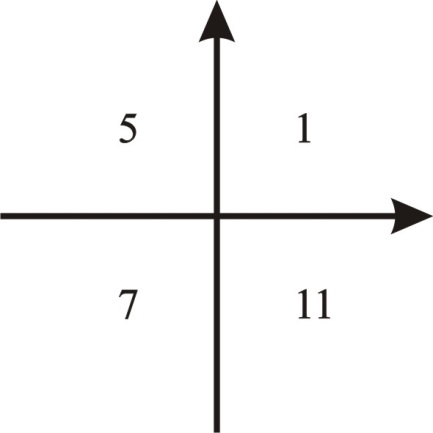 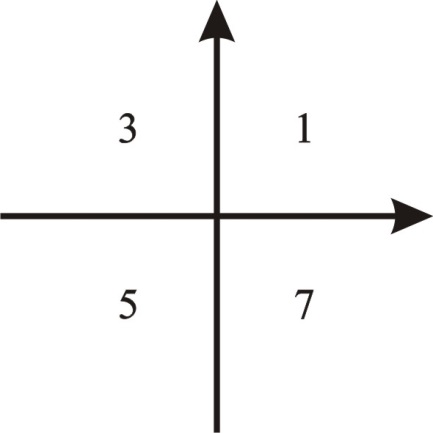 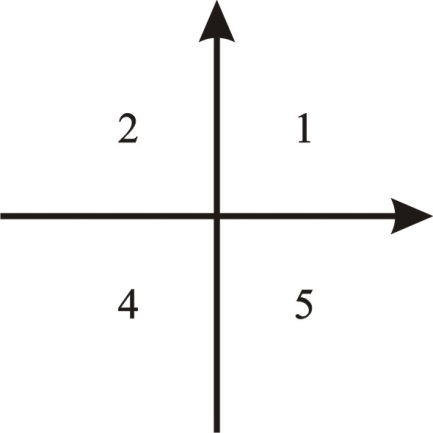 числители для знаменателя 6числа 1, 5, 7, 11числители для знаменателя 4числа 1, 3, 5, 7 — нечетные числачислители для знаменателя 3числа 1, 2 — «плохие оценки»,4, 5— «хорошие оценки»